Name of the Activity: Ishwar Chandra Vidyasagar and His Reforms: A Critical Approach Category: Extension LectureOrganising Unit: Department of HistoryDate: 23.02.2023Time: 12.30 pm—1.45 pmVenue: History Room 15   Name of the Resource Person/s (with Designation): Dr. Pritha Lahiri, Associate Professor, Department of History, APC College, New Barrackpore, North 24 Parganas        Number of the Participants: 38     Brief Description of the Event: This lecture emphasized the nuanced approach of the reform agenda of Vidyasagar. The social, cultural and literary aspects of his ideology was discussed with special reference to the dynamics of the widow marriage issue. Programme Outcome: Dr. Lahiri’s speech made a pitch on critiquing the traditional modernizer roles of Vidyasagar and raised the gender questions embedded in his reform agenda. This discourse was also examined in the light of views expressed by Sumit Sarkar and Tanika Sarkar edited Women and Social Reform in Modern India. How public opinions are formed and reinforced, fractured or pluralized from the rule of prescriptive texts. The students were acquainted with new research on Vidyasagar and the controversies on the gender approachFlyer: 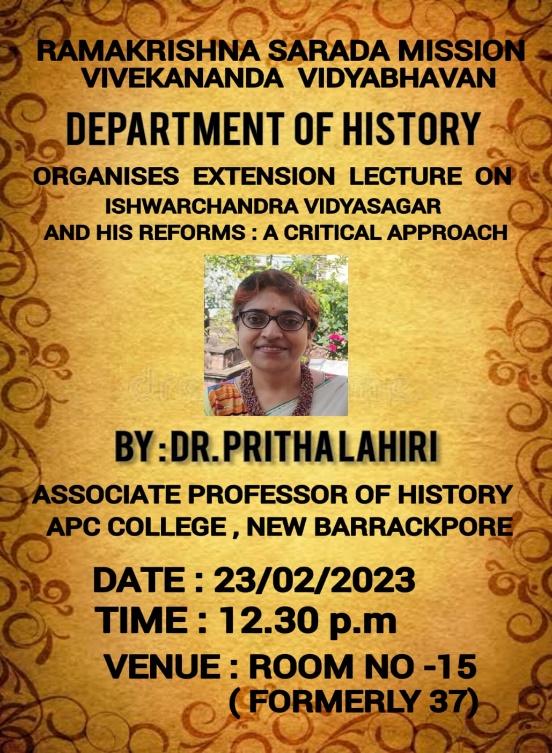 